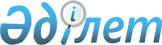 2012-2014 жылдарға арналған аудандық бюджет туралы
					
			Мерзімі біткен
			
			
		
					Ақтөбе облысы Қобда аудандық мәслихатының 2011 жылғы 20 желтоқсандағы № 239 шешімі. Ақтөбе облысы Әділет департаментінде 2012 жылғы 16 қаңтарда № 3-7-137 тіркелді. Орындау мерзімі аяқталуына байланысты күші жойылды - Ақтөбе облысы Қобда аудандық мәслихатының аппаратының 2013 жылғы 8 қаңтардағы № 5-05/03 хатымен.
      Ескерту. Орындау мерзімі аяқталуына байланысты күші жойылды - Ақтөбе облысы Қобда аудандық мәслихатының аппаратының 2013.01.08 № 5-05/03 Хатымен.
      Қазақстан Республикасының 2008 жылғы 4 желтоқсандағы № 95 Бюджеттік Кодексінің 9 бабының 2 тармағына, Қазақстан Республикасының 2001 жылғы 23 қаңтардағы № 148 "Қазақстан Республикасындағы жергілікті мемлекеттік басқару және өзін-өзі басқару туралы" Заңының 6 бабына және облыстық мәслихатының 2011 жылғы 7 желтоқсандағы № 434 "2012-2014 жылдарға арналған облыстық бюджет туралы" шешіміне сәйкес аудандық мәслихат ШЕШІМ ЕТЕДІ:
      1. 2012-2014 жылдарға арналған аудандық бюджет тиісінше 1, 2 және 3-қосымшаларға сәйкес, оның ішінде 2012 жылға мына көлемде бекітілсін:
            1) кірістер                      2 950 965,9 мың теңге;
            оның ішінде:
            салықтық түсімдері бойынша           271 497 мың теңге;
            салықтық емес түсімдер бойынша       4 185,4 мың теңге;
            негізгі капиталды сатудан
            түсетін түсімдер                       5 116 мың теңге;
            трансферттер түсімдері бойынша   2 670 167,5 мың теңге;
            2) шығындар                      2 978 339,7 мың теңге
            3) таза бюджеттік кредит беру         40 095 мың теңге
            оның ішінде:
            бюджеттік кредиттер                   42 332 мың теңге
            бюджеттік кредиттерді өтеу             2 237 мың теңге
            4) қаржы активтерiмен жасалатын
            операциялар бойынша сальдо                 0 мың теңге;
            оның ішінде:
            қаржы активтерiн сатып алу                 0 мың теңге;
            5) бюджет тапшылығы                -67 468,8 мың теңге;
            6) бюджет тапшылығын қаржыландыру   67 468,8 мың теңге.
      Ескерту. 1 тармаққа өзгеріс енгізілді - Ақтөбе облысы Қобда аудандық мәслихатының 2012.02.03 № 10; 2012.04.25 № 18; 2012.08.10 № 37; 2012.10.31 № 49; 2012.11.30 № 52 (2012.01.01 бастап қолданысқа енгізіледі) Шешімдерімен.


      2. Аудандық бюджеттің кірісіне мыналар есептелетін болып белгіленсін:
      жеке тұлғалардың төлем көзінен ұсталатын жеке табыс салығы;
      жеке тұлғалардың төлем көзінен ұсталмайтын жеке табыс салығы;
      бір жолғы талонмен қызмет жасайтын жеке тұлғалардан алынатын жеке табыс салығы;
      әлеуметтік салық;
      заңды тұлғалардың және жеке кәсіпкерлердің мүлігіне салынатын салық;
      жеке тұлғалардың мүлігіне салынатын салық;
      жеке тұлғалардың ауылшаруашылығына белгіленген жерлерге салынатын жер салығы;
      жеке тұлғалардың елді мекендердегі жерлерге төленетін жер салығы;
      заңды тұлғалар мен жеке кәсіпкерлер, нотариустар мен адвокаттардың ауылшаруашылығына белгіленген жерлерге төлейтін жер салығы;
      өнеркәсіп, көлік, байланыс, қорғаныс жеріне және ауыл шаруашылығына арналмаған өзге де жерге салынатын жер салығы;
      елді мекендер жерлеріне заңды тұлғалардан, жеке кәсіпкерлерден, жеке нотариустар мен адвокаттардан алынатын жер салығы;
      заңды тұлғалардан көлік құралдарына салынатын салық;
      жеке тұлғалардан көлік құралдарына салынатын салық;
      бірыңғай жер салығы;
      заңды және жеке тұлғаларға бөлшек саудада өткізетін, сондай-ақ өзінің өндірістік мұқтаждарына пайдаланылатын бензин (авиациялықты қоспағанда);
      заңды және жеке тұлғаларға бөлшек саудада өткізетін, сондай-ақ өзінің өндірістік мұқтаждарына пайдаланылатын дизель отыны;
      жер учаскелерін пайдаланғаны үшін төлем;
      жеке кәсіпкерлерді мемлекеттік тіркегені үшін алынатын алым;
      жекелеген қызмет түрлерімен айналысу құқығы үшін лицензиялық алым;
      заңды тұлғаларды мемлекеттік тіркегені және филиалдар мен өкілдіктерді есептік тіркегені, сондай-ақ оларды қайта тіркегені үшін алым;
      жылжымалы мүлікті кепілдікке салуды мемлекеттік тіркегені үшін алым;
      көлік құралдарын мемлекеттік тіркегені, сондай-ақ оларды қайта тіркегені үшін алым;
      жылжымайтын мүлікке және олармен мәміле жасау құқығын мемлекеттік тіркегені үшін алынатын алым;
      жергілікті маңызы бар және елді мекендердегі жалпы пайдаланудағы автомобиль жолдарының бөлу жолағында сыртқы (көрнекі) жарнамаларды орналастырғаны үшін алынатын төлем;
      тіркелген салық;
      мемлекеттік мекемелерге сотқа берілетін талап арыздарынан алынатын мемлекеттік бажды қоспағанда, мемлекеттік баж сотқа берілетін талап арыздардан, ерекше талап ету істері арыздарынан, ерекше жүргізілетін істер бойынша арыздардан (шағымдардан), сот бұйрығын шығару туралы өтініштерден, атқару парағының дубликатын беру туралы шағымдардан, аралық (төрелік) соттардың және шетелдік соттардың шешімдерін мәжбүрлеп орындауға атқару парағын беру туралы шағымдардың, сот актілерінің атқару парағының және өзге де құжаттардың көшірмелерін қайта беру туралы шағымдардан алынады;
      азаматтық хал актiлерiн тiркегенi үшiн, сондай-ақ азаматтарға азаматтық хал актiлерiн тiркеу туралы куәлiктердi және азаматтық хал актiлерi жазбаларын өзгертуге, толықтыруға және қалпына келтiруге байланысты куәлiктердi қайтадан бергенi үшiн мемлекеттік баж;
      шетелге баруға және Қазақстан Республикасына басқа мемлекеттерден адамдарды шақыруға құқық беретiн құжаттарды ресiмдегенi үшiн, сондай-ақ осы құжаттарға өзгерiстер енгiзгенi үшiн мемлекеттік баж;
      Қазақстан Республикасының азаматтығын алу, Қазақстан Республикасының азаматтығын қалпына келтiру және Қазақстан Республикасының азаматтығын тоқтату туралы құжаттарды ресiмдегенi үшін мемлекеттік баж;
      тұрғылықты жерiн тiркегенi үшiн мемлекеттік баж;
      аңшы куәлігін бергенi және оны жыл сайын тіркегені үшiн мемлекеттік баж;
      жеке және заңды тұлғалардың азаматтық, қызметтік қаруының (аңшылық суық қаруды, белгі беретін қаруды, ұңғысыз атыс қаруын, механикалық шашыратқыштарды, көзден жас ағызатын немесе тітіркендіретін заттар толтырылған аэрозольді және басқа құрылғыларды, үрлемелі қуаты 7,5 Дж-дан аспайтын пневматикалық қаруды қоспағанда және калибрі 4,5 мм-ге дейінгілерін қоспағанда) әрбір бірлігін тіркегені және қайта тіркегені үшін алынатын мемлекеттік баж;
      қаруды және оның оқтарын сақтауға немесе сақтау мен алып жүруге, тасымалдауға, Қазақстан Республикасының аумағына әкелуге және Қазақстан Республикасынан әкетуге рұқсат бергені үшін алынатын мемлекеттік баж;
      коммуналдық меншіктегі мүлікті жалдаудан түсетін кірістер;
      жергілікті мемлекеттік органдар салатын әкімшілік айыппұлдар, өсімпұлдар, санкциялар;
      жергілікті бюджетке түсетін салықтық емес басқа да түсімдер;
      жер учаскілерін сатудан түсетін түсімдер.
      3. Қазақстан Республикасының "2012-2014 жылдарға арналған республикалық бюджет туралы" Заңының 5 бабына сәйкес жұмыс берушілер еңбекке уақытша жарамсыздығы, жүктілігі мен босануы бойынша, бала туған кезде, жерлеуге есептеген, Мемлекеттік әлеуметтік сақтандыру қорынан төленіп келген жәрдемақы сомаларының аталған қорға аударымдардың есептелген сомаларынан асып түсуі нәтижесінде 1998 жылғы 31 желтоқсандағы жағдай бойынша құралған теріс сальдо ай сайын жалақы қорының 4 проценті шегінде әлеуметтік салық төлеу есебіне жатқызылады.
      4. Қазақстан Республикасының "2012-2014 жылдарға арналған республикалық бюджет туралы" Заңының 9 бабына сәйкес:
      2012 жылдың 1 қаңтарынан бастап:
      1) жалақының ең төменгі мөлшері – 17 439 теңге;
      2) Қазақстан Республикасының заңнамасына сәйкес жәрдемақыларды және өзге де әлеуметтік төлемдерді есептеу үшін, сондай-ақ айыппұл санкцияларын, салықтар мен басқа да төлемдерді қолдану үшін айлық есептік көрсеткіш – 1 618 теңге;
      3) базалық әлеуметтік төлемдердің мөлшерін есептеу үшін ең төменгі күнкөріс деңгейінің шамасы – 17 439 теңге мөлшерінде белгіленгені еске және басшылыққа алынсын.
      5. Облыстық мәслихаттың 2011 жылғы 7 желтоқсандағы "2012-2014 жылдарға арналған облыстық бюджет туралы" № 434 шешіміне сәйкес 2012 жылға арналған аудандық бюджетте субвенциялар көлемі 2 089 235 мың теңге сомасында көзделгені ескерілсін.
      6. 2012 жылға арналған аудандық бюджетте республикалық бюджеттен мынадай мөлшерде ағымдағы нысаналы трансферттер түскені ескерілсін:
      эпизотияға қарсы іс-шараларды жүргізуге – 23 515 мың теңге;
      негізгі орта және жалпы орта білім беретін мемлекеттік мекемелердегі биология кабинеттерін оқу жабдығымен жарақтандыруға – 4  094 мың теңге;
      мектепке дейінгі білім беру ұйымдарында мемлекеттік білім беру тапсырмасын іске асыруға – 27 294 мың теңге;
      үйде оқитын мүгедек балаларды жабдықтармен, бағдарламалық жасақтамамен қамтамасыз етуге - 2 553 мың теңге;
      ата–анасының қарауынсыз қалған баланы (балаларды ) және жетім баланы (жетім балаларды) ұстауға арналған қорғаншыларға (қамқоршыларға) ақша қаражатының ай сайынға төлемдеріне – 8 958 мың теңге;
      мектепке дейінгі ұйымдардың тәрбиешілеріне және мектеп мұғалімдеріне біліктілік санаты үшін қосымша ақының мөлшерін ұлғайтуға – 18 228 мың теңге;
      Республикалық бюджеттен берілетін трансферттер есебінен "Назарбаев Зияткерлік мектептері" ДБҰ-ның оқу бағдарламалары бойынша біліктілікті арттырудан өткен мұғалімдерге еңбекақыны арттыру;
      Жұмыспен қамту - 2020 бағдарламасының іс-шараларын іске асыруға - 34 686 мың теңге;
      мамандарды әлеуметтік қолдау шараларын іске асыруға - 4 989 мың теңге;
      "Өңірлерді дамыту" бағдарламасы шеңберінде өңірлердің экономикалық дамуына жәрдемдесу жөніндегі шараларды іске асыруда ауылдық (селолық) округтарды жайластыру мәселелерін шешу үшін іс-шараларды іске асыруға – 3 296 мың теңге;
      Жұмыспен қамту 2020 бағдарламасы бойынша ауылдық елді мекендерді дамыту шеңберінде объектілерді жөндеуге – 23 897 мың теңге.
      Аталған нысаналы трансферттерін бөлу аудан әкімдігі қаулысы негізінде айқындалады.
      Ескерту. 6 тармаққа өзгеріс енгізілді - Ақтөбе облысы Қобда аудандық мәслихатының 2012.02.03 № 10; 2012.04.25 № 18; 2012.08.10 № 37; 2012.10.31 № 49; 2012.11.30 № 52 (2012.01.01 бастап қолданысқа енгізіледі) Шешімдерімен.


      7. 2012 жылға арналған аудандық бюджетте республикалық бюджеттен нысаналы даму трансферттері түскені ескерілсін, оның ішінде:
      мемлекеттік коммуналдық тұрғын үй қорының тұрғын үйін жобалау, салу және (немесе) сатып алуға - 32 598 мың теңге;
      инженерлік коммуникациялық инфрақұрылымды жобалау, дамыту, жайластыру және (немесе) сатып алуға – 45 322 мың теңге;
      алынып тасталды - Ақтөбе облысы Қобда аудандық мәслихатының 2012.04.25 № 18 (2012.01.01 бастап қолданысқа енгізіледі) Шешімімен.
      сумен жабдықтау және су бұру жүйесін дамытуға – 90 968 мың теңге;
      сумен жабдықтау жүйесін дамытуға - 86 292 мың теңге;
      Жұмыспен қамту 2020 бағдарламасының екінші бағыты шеңберінде жетіспейтін инженерлік-коммуникациялық инфрақұрылымды дамытуға мен жайластыруға – 3500 мың теңге.
      Нысаналы даму трансферттерің бөлу аудан әкімдігі қаулысының негізінде айқындалады.
      Ескерту. 7 тармаққа өзгеріс енгізілді - Ақтөбе облысы Қобда аудандық мәслихатының 2012.04.25 № 18; 2012.08.10 № 37; 2012.10.31 № 49 (2012.01.01 бастап қолданысқа енгізіледі) Шешімдерімен.


      8. 2012 жылға арналған аудандық бюджетте облыстық бюджеттен нысаналы даму трансферттері және ағымдағы нысаналы трансферттер түскені ескерілсін, оның ішінде:
      мемлекеттік коммуналдық тұрғын үй қорының тұрғын үйін жобалау, салу және (немесе) сатып алуға - 896 мың теңге;
      инженерлік коммуникациялық инфрақұрылымды жобалау, дамыту, жайластыру және (немесе) сатып алуға – 2 537 мың теңге;
      сумен жабдықтау және су бұру жүйесін дамытуға – 42 525 мың теңге;
      білім беру нысандарын күрделі жөндеуге - 65 091,5 мың теңге;
      алынып тасталды - Ақтөбе облысы Қобда аудандық мәслихатының  2012.08.10 № 37 (2012.01.01 бастап қолданысқа енгізіледі) Шешімімен.
      біржолғы талондарды беру жөніндегі жұмысты ұйымдастыруға - 1 208 мың теңге;
      жалпы білім беруге – 43 200 мың теңге;
      сумен жабдықтау жүйесін дамытуға – 13 699 мың теңге;
      жергілікті өкілетті органдардың шешімі бойынша мұқтаж азаматтардың жекелеген топтарына әлеуметтік көмекке – 30 мың теңге;
      мәдениет объектілерін күрделі жөндеуге – 655 мың теңге.
      Трансферттерінің аталған сомаларын бөлу аудан әкімдігінің қаулысы негізінде айқындалады.
      Ескерту. 8 тармаққа өзгеріс енгізілді - Ақтөбе облысы Қобда аудандық мәслихатының 2012.04.25 № 18; 2012.08.10 № 37; 2012.10.31 № 49 (2012.01.01 бастап қолданысқа енгізіледі) Шешімдерімен.


      9. Ауданның жергілікті атқарушы органының 2012 жылға арналған резерві сомасы 2 436 мың теңге болып бекітілсін.
      Ескерту. 9 тармаққа өзгеріс енгізілді - Ақтөбе облысы Қобда аудандық мәслихатының 2012.10.31 № 49 (2012.01.01 бастап қолданысқа енгізіледі) Шешімімен.


      10. 2012 жылға арналған аудандық бюджетті атқару процесінде секвестрлеуге жатпайтын аудандық бюджеттік бағдарламалардың тізбесі 4 қосымшаға сәйкес бекітілсін.
      11. 2012 жылға арналған аудандық бюджеттегі ауылдық округтердін бюджеттік бағдарламаларының тізбесі 5 қосымшаға сәйкес бекітілсін.
      12. Осы шешім 2012 жылғы 1 қаңтардан бастап қолданысқа енгізіледі.  2012 жылға арналған аудандық бюджет
      Ескерту. 1 қосымша жаңа редакцияда - Ақтөбе облысы Қобда аудандық мәслихатының 2012.11.30 № 52 (2012.01.01 бастап қолданысқа енгізіледі) Шешімімен. 2013 жылға арналған аудандық бюджет
      Ескерту. 2 қосымша жаңа редакцияда - Ақтөбе облысы Қобда аудандық мәслихатының 2012.02.03 № 10 (2012.01.01 бастап қолданысқа енгізіледі) Шешімімен. 2014 жылға арналған аудандық бюджет
      Ескерту. 3 қосымша жаңа редакцияда - Ақтөбе облысы Қобда аудандық мәслихатының 2012.02.03 № 10 (2012.01.01 бастап қолданысқа енгізіледі) Шешімімен. 2012 жылға арналған аудандық бюджетті атқару процесінде секвестрлеуге жатпайтын аудандық бюджеттік бағдарламаларының ТІЗБЕСІ 2012 жылға арналған бюджетте ауылдық (селолық) округ бағдарламаларының тізбесі
      кестенің жалғасы
					© 2012. Қазақстан Республикасы Әділет министрлігінің «Қазақстан Республикасының Заңнама және құқықтық ақпарат институты» ШЖҚ РМК
				
Аудандық мәслихат
Аудандық мәслихаттың
сессиясының төрағасы
хатшысы
Т.НҰРЖАНОВ
Л.ИСМАҒАМБЕТОВААудандық мәслихаттың
2011 жылғы 20 желтоқсандағы
№ 239 шешіміне
1-қосымша
Санаты
Санаты
Санаты
Санаты
Сомасы, мың теңге
Сыныбы
Сыныбы
Сыныбы
Сомасы, мың теңге
Iшкi сыныбы
Iшкi сыныбы
Сомасы, мың теңге
Кірістер атауы
Сомасы, мың теңге
І. Кірістер
2950965,9
1
Салықтық түсімдер
271497
1
01
Табыс салығы
121820
1
01
2
Жеке табыс салығы
121820
1
01
2
Төлем көзінен салық салынатын табыстардан ұсталатын жеке табыс салығы 
107420
1
01
2
Төлем көзінен салық салынбайтын табыстардан ұсталатын жеке табыс салығы 
13100
1
01
2
Қызметін біржолғы талон бойынша жүзеге асыратын жеке тұлғалардан алынатын жеке табыс салығы
1300
1
03
Әлеуметтiк салық
110320
1
03
1
Әлеуметтік салық
110320
1
03
1
Әлеуметтік салық 
110320
1
04
Меншiкке салынатын салықтар
33686
1
04
1
Мүлiкке салынатын салықтар
15350
1
04
1
Заңды тұлғалардың және жеке кәсіпкерлердің мүлкіне салынатын салық
14000
1
04
1
Жеке тұлғалардың мүлкiне салынатын салық
1350
1
04
3
Жер салығы
1786
1
04
3
Ауыл шаруашылығы мақсатындағы жерлерге жеке тұлғалардан алынатын жер салығы
0
1
04
3
Елдi мекендер жерлерiне жеке тұлғалардан алынатын жер салығы
1250
1
04
3
Өнеркәсіп, көлік, байланыс, қорғаныс жеріне және ауыл шаруашылығына арналмаған өзге де жерге салынатын жер салығы
16
Ауыл шаруашылығы мақсатындағы жерлерге заңды тұлғалардан, жеке кәсіпкерлерден, жеке нотариустар мен адвокаттардан алынатын жер салығы
1
04
3
Елді мекендер жерлеріне заңды тұлғалардан, жеке кәсіпкерлерден, жеке нотариустар мен адвокаттардан алынатын жер салығы
520
1
04
4
Көлiк құралдарына салынатын салық
13150
1
04
4
Заңды тұлғалардан көлiк құралдарына салынатын салық
1150
1
04
4
Жеке тұлғалардан көлiк құралдарына салынатын салық
12000
1
04
5
Бірыңғай жер салығы
3400
1
04
5
Бірыңғай жер салығы
3400
05
Тауарларға, жұмыстарға және қызметтерге салынатын iшкi салықтар
4370
1
05
2
Акциздер
1040
1
05
2
Заңды және жеке тұлғалар бөлшек саудада өткізетін, сондай-ақ өзінің өндірістік мұқтаждарына пайдаланылатын бензин (авиациялықты қоспағанда)
1000
1
05
2
Заңды және жеке тұлғаларға бөлшек саудада өткізетін, сондай-ақ өз өндірістік мұқтаждарына пайдаланылатын дизель отыны
40
1
05
3
Табиғи және басқа да ресурстарды пайдаланғаны үшiн түсетiн түсiмдер
1545
1
05
3
Жер учаскелерін пайдаланғаны үшін төлем
1545
1
05
4
Кәсiпкерлiк және кәсiби қызметтi жүргiзгенi үшiн алынатын алымдар
1785
05
4
Жеке кәсіпкерлерді мемлекеттік тіркегені үшін алынатын алым
300
1
05
4
Жекелеген қызмет түрлерiмен айналысу құқығы үшiн алынатын лицензиялық алым
400
1
05
4
Заңды тұлғаларды мемлекеттік тіркегені және филиалдар мен өкілдіктерді есептік тіркегені, сондай-ақ оларды қайта тіркегені үшін алым
30
1
05
4
Жылжымалы мүлікті кепілдікке салуды мемлекеттік тіркегені және кеменiң немесе жасалып жатқан кеменiң ипотекасы үшін алынатын алым
105
1
05
4
Көлік құралдарын мемлекеттік тіркегені, сондай-ақ оларды қайта тіркегені үшін алым
25
1
05
4
Жылжымайтын мүлікке және олармен мәміле жасау құқығын мемлекеттік тіркегені үшін алынатын алым
895
Жергілікті маңызы бар және елді мекендердегі жалпы пайдаланудағы автомобиль жолдарының бөлу жолағында сыртқы (көрнекі) жарнамаларды орналастырғаны үшін алынатын төлем
30
1
08
Заңдық мәнді іс-әрекеттерді жасағаны және (немесе) оған уәкілеттігі бар мемлекеттік органдар немесе лауазымды адамдар құжаттар бергені үшін алынатын міндетті төлемдер
1301
1
Мемлекеттік баж
1301
1
08
1
Мемлекеттік мекемелерге сотқа берілетін талап арыздарынан алынатын мемлекеттік бажды қоспағанда, мемлекеттік баж сотқа берілетін талап арыздардан, ерекше талап ету істері арыздарынан, ерекше жүргізілетін істер бойынша арыздардан (шағымдардан), сот бұйрығын шығару туралы өтініштерден, атқару парағының дубликатын беру туралы шағымдардан, аралық (төрелік) соттардың және шетелдік соттардың шешімдерін мәжбүрлеп орындауға атқару парағын беру туралы шағымдардың, сот актілерінің атқару парағының және өзге де құжаттардың көшірмелерін қайта беру туралы шағымдардан алынады
350
1
08
1
Азаматтық хал актiлерiн тiркегенi үшiн, сондай-ақ азаматтарға азаматтық хал актiлерiн тiркеу туралы куәлiктердi және азаматтық хал актiлерi жазбаларын өзгертуге, толықтыруға және қалпына келтiруге байланысты куәлiктердi қайтадан бергенi үшiн мемлекеттік баж
645
Шетелге баруға және Қазақстан Республикасына басқа мемлекеттерден адамдарды шақыруға құқық беретiн құжаттарды ресiмдегенi үшiн, сондай-ақ осы құжаттарға өзгерiстер енгiзгенi үшiн мемлекеттік баж
45
Қазақстан Республикасының азаматтығын алу, Қазақстан Республикасының азаматтығын қалпына келтiру және Қазақстан Республикасының азаматтығын тоқтату туралы құжаттарды ресiмдегенi үшін мемлекеттік баж
25
1
08
1
Тұрғылықты жерiн тiркегенi үшiн мемлекеттік баж
210
1
08
1
Аңшы куәлігін бергенi және оны жыл сайын тіркегені үшiн мемлекеттік баж 
15
1
08
1
Жеке және заңды тұлғалардың азаматтық, қызметтік қаруының (аңшылық суық қаруды, белгі беретін қаруды, ұңғысыз атыс қаруын, механикалық шашыратқыштарды, көзден жас ағызатын немесе тітіркендіретін заттар толтырылған аэрозольді және басқа құрылғыларды, үрлемелі қуаты 7,5 Дж-дан аспайтын пневматикалық қаруды қоспағанда және калибрі 4,5 мм-ге дейінгілерін қоспағанда) әрбір бірлігін тіркегені және қайта тіркегені үшін алынатын мемлекеттік баж
11
Қаруды және оның оқтарын сақтауға немесе сақтау мен алып жүруге, тасымалдауға, Қазақстан Республикасының аумағына әкелуге және Қазақстан Республикасынан әкетуге рұқсат бергені үшін алынатын мемлекеттік баж
1
08
1
Тракторшы-машинистің куәлігі берілгені үшін алынатын мемлекеттік баж
2
Салықтық емес түсiмдер
4185,4
2
01
Мемлекеттік меншіктен түсетін кірістер
420,4
2
01
5
Мемлекет меншігіндегі мүлікті жалға беруден түсетін кірістер
417
2
01
5
Коммуналдық меншіктегі мүлікті жалдаудан түсетін кірістер
417
7
Мемлекеттік бюджеттен берілген кредиттер бойынша сыйақылар (мүдделер)
3,4
5
Жеке тұлғаларға жергілікті бюджеттен берілген бюджеттік кредиттер бойынша сыйақылар (мүдделер)
3,4
2
02
Мемлекеттік бюджеттен қаржыландырылатын мемлекеттік мекемелердің тауарларды (жұмыстарды, қызметтерді) өткізуінен түсетін түсімдер
0
2
02
1
Мемлекеттік бюджеттен қаржыландырылатын мемлекеттік мекемелердің тауарларды (жұмыстарды, қызметтерді) өткізуінен түсетін түсімдер
0
2
02
1
Жергілікті бюджеттен қаржыландырылатын мемлекеттік мекемелер көрсететін қызметтерді сатудан түсетін түсімдер
0
2
04
Мемлекеттік бюджеттен қаржыландырылатын, сондай-ақ Қазақстан Республикасы Ұлттық Банкінің бюджетінен (шығыстар сметасынан) ұсталатын және қаржыландырылатын мемлекеттік мекемелер салатын айыппұлдар, өсімпұлдар, санкциялар, өндіріп алулар
0
2
04
1
Мұнай секторы ұйымдарынан түсетін түсімдерді қоспағанда, мемлекеттік бюджеттен қаржыландырылатын, сондай-ақ Қазақстан Республикасы Ұлттық Банкінің бюджетінен (шығыстар сметасынан) ұсталатын және қаржыландырылатын мемлекеттік мекемелер салатын айыппұлдар, өсімпұлдар, санкциялар, өндіріп алулар
0
2
04
1
Жергілікті мемлекеттік органдар салатын әкімшілік айыппұлдар, өсімпұлдар, санкциялар
0
2
06
Басқа да салықтық емес түсiмдер
3765
2
06
1
Басқа да салықтық емес түсiмдер
3765
2
06
1
Жергіліктік бюджетке түсетін салықтық емес басқа да түсімдер
3765
3
Негізгі капиталды сатудан түсетін түсімдер
5116
3
03
Жердi және материалдық емес активтердi сату
5116
3
03
1
Жерді сату
5116
3
03
1
Жер учаскелерін сатудан түсетін түсімдер
5116
4
Трансферттердің түсімдері
2670167,5
4
02
Мемлекеттiк басқарудың жоғары тұрған органдарынан түсетiн трансферттер
2670167,5
4
02
2
Облыстық бюджеттен түсетiн трансферттер
2670167,5
Функ. топ
Функ. топ
Функ. топ
Функ. топ
Функ. топ
Сомасы (мың теңге)
Кіші функция
Кіші функция
Кіші функция
Кіші функция
Сомасы (мың теңге)
Әкімші
Әкімші
Әкімші
Сомасы (мың теңге)
Бағдарлама
Бағдарлама
Сомасы (мың теңге)
АТАУЫ
Сомасы (мың теңге)
1
2
3
4
5
6
II. Шығындар
2 978 339,7
01
Жалпы сипаттағы мемлекеттiк қызметтер 
230 037,2
1
Мемлекеттiк басқарудың жалпы функцияларын орындайтын өкiлдi, атқарушы және басқа органдар
206 224,8
112
Аудан (облыстық маңызы бар қала) мәслихатының аппараты
12 794,0
001
Аудан (облыстық маңызы бар қала) мәслихатының қызметін қамтамасыз ету жөніндегі қызметтер
12 644,0
003
Мемлекеттік органның күрделі шығыстары 
150,0
122
Аудан (облыстық маңызы бар қала) әкімінің аппараты
55 002,2
001
Аудан (облыстық маңызы бар қала) әкімінің қызметін қамтамасыз ету жөніндегі қызметтер
51 166,2
003
Мемлекеттік органның күрделі шығыстары 
3 836,0
123
Қаладағы аудан, аудандық маңызы бар қала, кент, ауыл (село), ауылдық (селолық) округ әкімінің аппараты
138 428,6
001
Қаладағы аудан, аудандық маңызы бар қаланың, кент, ауыл (село), ауылдық (селолық) округ әкімінің қызметін қамтамасыз ету жөніндегі қызметтер
138 411,6
022
Мемлекеттік органның күрделі шығыстары 
17,0
2
Қаржылық қызмет
13 929,4
452
Ауданның (облыстық маңызы бар қаланың) қаржы бөлімі
13 929,4
001
Ауданның (областық манызы бар қаланың) бюджетін орындау және ауданның (облыстық маңызы бар қаланың) коммуналдық меншігін басқару саласындағы мемлекеттік саясатты іске асыру жөніндегі қызметтер
12 337,0
003
Салық салу мақсатында мүлікті бағалауды жүргізу
182,0
004
Біржолғы талондарды беру жөніндегі жұмысты ұйымдастыру және біржолғы талондарды сатудан түскен сомаларды толық алуын қамтамасыз ету
1 208,0
010
Жекешелендіру, коммуналдық меншікті басқару, жекешелендіруден кейінгі қызмет және осыған байланысты дауларды реттеу
20,0
011
Коммуналдық меншікке түскен мүлікті есепке алу, сақтау, бағалау және сату
119,8
115
Жергілікті атқарушы органы резервінің қаражаты есебінен соттардың шешімдері бойынша жергілікті атқарушы органдардың міндеттемелерін орындау 
62,6
5
Жоспарлау және статистикалық қызмет
9 883,0
476
Ауданның (облыстық маңызы бар қаланың) экономика, бюджеттік жоспарлау және кәсіпкерлік бөлімі
9 883,0
001
Аудан (облыстық маңызы бар қала) басқармасының экономикалық саясатты, мемлекеттік жоспарлау, бюджеттің атқарылуы, коммуналдық меншікті басқару, кәсіпкерлікті және өнеркәсіпті дамыту жүйесін қалыптастыру және дамыту саласында мемлекеттік саясатты іске асыру жөніндегі қызметтер 
9 783,0
003
Мемлекеттік органның күрделі шығыстары 
100,0
02
Қорғаныс
3 275,8
1
Әскери мұқтаждықтар
1 919,7
122
Аудан (облыстық маңызы бар қала) әкімінің аппараты
1 919,7
005
Жалпыға бірдей әскери міндетті атқару шеңберіндегі іс-шаралар
1 919,7
2
Төтенше жағдайлар жөнiндегi жұмыстарды ұйымдастыру
1 356,1
122
Аудан (облыстық маңызы бар қала) әкімінің аппараты
1 356,1
006
Аудан (облыстық маңызы бар қала) ауқымындағы төтенше жағдайлардың алдын алу және жою
198,5
007
Аудандық (қалалық) ауқымдағы дала өрттерінің, сондай-ақ мемлекеттік өртке қарсы қызмет органдары құрылмаған елдi мекендерде өрттердің алдын алу және оларды сөндіру жөніндегі іс-шаралар
1 157,6
04
Бiлiм беру
1 880 360,0
1
Мектепке дейiнгi тәрбиелеу және оқыту
153 152,3
471
Ауданның (облыстық маңызы бар қаланың) білім, дене шынықтыру және спорт бөлімі
153 152,3
003
Мектепке дейінгі тәрбиелеу мен оқытуды қамтамасыз ету
152 638,3
025
Республикалық бюджеттен берілетін нысаналы трансферттер есебінен жалпы үлгідегі, арнайы (түзету), дарынды балалар үшін мамандандырылған, жетім балалар мен ата-аналарының қамқорынсыз қалған балалар үшін балабақшалар, шағын орталықтар, мектеп интернаттары, кәмелеттік жасқа толмағандарды бейімдеу орталықтары тәрбиешілеріне біліктілік санаты үшін қосымша ақының мөлшерін ұлғайту
514,0
2
Бастауыш, негізгі орта және жалпы орта білім беру
1 703 157,0
471
Ауданның (облыстық маңызы бар қаланың) білім, дене шынықтыру және спорт бөлімі
1 703 157,0
004
Жалпы білім беру
1 640 921,0
005
Балалар мен жеткіншектерге қосымша білім беру 
43 621,0
063
Республикалық бюджеттен берілетін нысаналы трансферттер есебінен "Назарбаев зияткерлік мектептері" ДБҰ-ның оқу бағдарламалары бойынша біліктілікті арттырудан өткен мұғалімдерге еңбекақыны арттыру 
901,0
064
Бастауыш, негізгі орта, жалпыға бірдей орта білім беру ұйымдарының (дарынды балаларға арналған мамандандырылған (жалпы үлгідегі, арнайы (түзету); жетім балаларға және ата-анасының қамқорлығынсыз қалған балаларға арналған ұйымдар): мектептердің, мектеп-интернаттарының мұғалімдеріне біліктілік санаты үшін қосымша ақы мөлшерін республикалық бюджеттен берілетін трансферттер есебінен ұлғайту
17 714,0
9
Бiлiм беру саласындағы өзге де қызметтер
24 050,7
471
Ауданның (облыстық маңызы бар қаланың) білім, дене шынықтыру және спорт бөлімі
24 050,7
009
Ауданның (областык маңызы бар қаланың) мемлекеттік білім беру мекемелері үшін оқулықтар мен оқу-әдiстемелiк кешендерді сатып алу және жеткізу
11 759,7
010
Аудандық (қалалалық) ауқымдағы мектеп олимпиадаларын, конкурстар және мектептен тыс іс-шараларды өткiзу
780,0
020
Республикалық бюджеттен берілетін трансферттер есебінен жетім баланы (жетім балаларды) және ата-аналарының қамқорынсыз қалған баланы (балаларды) күтіп-ұстауға асыраушыларына ай сайынғы ақшалай қаражат төлемдері
8 958,0
023
Республикалық бюджеттен берілетін трансферттер есебінен үйде оқытылатын мүгедек балаларды жабдықпен, бағдарламалық қамтыммен қамтамасыз ету
2 553,0
06
Әлеуметтiк көмек және әлеуметтiк қамтамасыз ету 
134 030,9
2
Әлеуметтiк көмек
122 146,9
123
Қаладағы аудан, аудандық маңызы бар қала, кент, ауыл (село), ауылдық (селолық) округ әкімінің аппараты
6 134,4
003
Мұқтаж азаматтарға үйінде әлеуметтік көмек көрсету
6 134,4
451
Ауданның (облыстық маңызы бар қаланың) жұмыспен қамту және әлеуметтік бағдарламалар бөлімі
116 012,5
002
Еңбекпен қамту бағдарламасы
53 050,5
004
Ауылдық жерлерде тұратын денсаулық сақтау, білім беру, әлеуметтік қамтамасыз ету, мәдениет, спорт және ветеринар мамандарына отын сатып алуға Қазақстан Республикасының заңнамасына сәйкес әлеуметтік көмек көрсету
8 117,0
005
Мемлекеттік атаулы әлеуметтік көмек 
108,0
007
Жергілікті өкілетті органдардың шешімі бойынша мұқтаж азаматтардың жекелеген топтарына әлеуметтік көмек
37 610,0
016
18 жасқа дейіні балаларға мемлекеттік жәрдемақылар
5 719,0
017
Мүгедектерді оңалту жеке бағдарламасына сәйкес, мұқтаж мүгедектерді міндетті гигиеналық құралдармен және ымдау тілі мамандарының қызмет көрсетуін, жеке көмекшілермен қамтамасыз ету 
1 623,0
023
Жұмыспен қамту орталықтарының қызметін қамтамасыз ету
9 785,0
9
Әлеуметтiк көмек және әлеуметтiк қамтамасыз ету салаларындағы өзге де қызметтер
11 884,0
451
Ауданның (облыстық маңызы бар қаланың) жұмыспен қамту және әлеуметтік бағдарламалар бөлімі
11 884,0
001
Жергілікті деңгейде жұмыспен қамтуды қамтамасыз ету және халық үшін әлеуметтік бағдарламаларды іске асыру саласындағы мемлекеттік саясатты іске асыру жөніндегі қызметтер 
11 620,0
011
Жәрдемақыларды және басқа да әлеуметтік төлемдерді есептеу, төлеу мен жеткізу бойынша қызметтерге ақы төлеу
264,0
07
Тұрғын үй-коммуналдық шаруашылық
358 899,9
1
Тұрғын үй шаруашылығы
108 972,1
123
Қаладағы аудан, аудандық маңызы бар қала, кент, ауыл (село), ауылдық (селолық) округ әкімінің аппараты
150,0
007
Аудандық маңызы бар қаланың, кенттің, ауылдың (селоның), ауылдық (селолық) округтің мемлекеттік тұрғын үй қорының сақталуын ұйымдастыру
150,0
458
Ауданның (облыстық маңызы бар қаланың) тұрғын үй-коммуналдық шаруашылығы, жолаушылар көлігі және автомобиль жолдары бөлімі
72,1
031
Кондоминиум объектісіне техникалық паспорттар дайындау
72,1
466
Ауданның (облыстық маңызы бар қаланың) сәулет, қала құрылысы және құрылыс бөлімі
84 853,0
003
Мемлекеттік коммуналдық тұрғын үй қорының тұрғын үйін жобалау, салу және (немесе) сатып алу
33 494,0
004
Инженерлік коммуникациялық инфрақұрылымды жобалау, дамыту, жайластыру және (немесе) сатып алу
47 859,0
074
Жұмыспен қамту-2020 бағдарламасы ның екінше бағыты шеңберінде жетіспейтін инженерлік- коммуникациялық инфрақұрылымды дамытуға және жайластыруға 
3 500,0
471
Ауданның (облыстық маңызы бар қаланың) білім, дене шынықтыру және спорт бөлімі
23 897,0
026
Жұмыспен қамту 2020 бағдарламасы бойынша ауыдық елді мекендері дамыту шеңберінде объектілерді жөндеу
23 897,0
2
Коммуналдық шаруашылық
237 560,3
458
Ауданның (облыстық маңызы бар қаланың) тұрғын үй-коммуналдық шаруашылығы, жолаушылар көлігі және автомобиль жолдары бөлімі
4 076,3
012
Сумен жабдықтау және су бөлу жүйесінің қызмет етуі 
3 536,3
027
Ауданның (облыстық маңызы бар қаланың) коммуналдық меншігіндегі газ жүйелерін қолдануды ұйымдастыру
540,0
466
Ауданның (облыстық маңызы бар қаланың) сәулет, қала құрылысы және құрылыс бөлімі
233 484,0
006
Сумен жабдықтау және су бұру жүйесін дамыту
233 484,0
3
Елді-мекендерді абаттандыру
12 367,5
123
Қаладағы аудан, аудандық маңызы бар қала, кент, ауыл (село), ауылдық (селолық) округ әкімінің аппараты
11 367,5
008
Елді мекендердің көшелерін жарықтандыру
9 268,7
009
Елді мекендердің санитариясын қамтамасыз ету
1 387,0
011
Елді мекендерді абаттандыру және көгалдандыру
711,8
458
Ауданның (облыстық маңызы бар қаланың) тұрғын үй-коммуналдық шаруашылығы, жолаушылар көлігі және автомобиль жолдары бөлімі
1 000,0
018
Елдi мекендердi абаттандыру және көгалдандыру
1 000,0
08
Мәдениет, спорт, туризм және ақпараттық кеңістiк
179 084,4
1
Мәдениет саласындағы қызмет
115 396,4
455
Ауданның (облыстық маңызы бар қаланың) мәдениет және тілдерді дамыту бөлімі
115 396,4
003
Мәдени-демалыс жұмысын қолдау
115 396,4
2
Спорт
1 903,0
471
Ауданның (облыстық маңызы бар қаланың) білім, дене шынықтыру және спорт бөлімі
1 903,0
014
Аудандық (облыстық маңызы бар қалалық) деңгейде спорттық жарыстар өткiзу
498,0
015
Әртүрлi спорт түрлерi бойынша аудан (облыстық маңызы бар қала) құрама командаларының мүшелерiн дайындау және олардың облыстық спорт жарыстарына қатысуы
1 405,0
3
Ақпараттық кеңiстiк
43 307,0
455
Ауданның (облыстық маңызы бар қаланың) мәдениет және тілдерді дамыту бөлімі
37 878,0
006
Аудандық (қалалық) кiтапханалардың жұмыс iстеуi
37 463,0
007
Мемлекеттік тілді және Қазақстан халықтарының басқа да тілдерін дамыту
415,0
456
Ауданның (облыстық маңызы бар қаланың) ішкі саясат бөлімі
5 429,0
002
Газеттер мен журналдар арқылы мемлекеттік ақпараттық саясат жүргізу жөніндегі қызметтер
4 359,0
005
Телерадио хабарларын тарату арқылы мемлекеттік ақпаратық саясатты жүргізу жөніндегі қызметтер
1 070,0
9
Мәдениет, спорт, туризм және ақпараттық кеңiстiктi ұйымдастыру жөнiндегi өзге де қызметтер
18 478,0
455
Ауданның (облыстық маңызы бар қаланың) мәдениет және тілдерді дамыту бөлімі
12 255,0
001
Жергілікті деңгейде тілдерді және мәдениетті дамыту саласындағы мемлекеттік саясатты іске асыру жөніндегі қызметтер
8 040,0
010
Мемлекеттік органдардың күрделі шығындары 
150,0
032
Ведомстволық бағыныстағы мемлекеттік мекемелерінің және ұйымдарының күрделі шығыстары
4 065,0
456
Ауданның (облыстық маңызы бар қаланың) ішкі саясат бөлімі
6 223,0
001
Жергілікті деңгейде ақпарат, мемлекеттілікті нығайту және азаматтардың әлеуметтік сенімділігін қалыптастыру саласында мемлекеттік саясатты іске асыру жөніндегі қызметтер
5 331,0
003
Жастар саясаты саласында іс-шараларды iске асыру
642,0
032
Ведомстволық бағыныстағы мемлекеттік мекемелерінің және ұйымдарының күрделі шығыстары
250,0
10
Ауыл, су, орман, балық шаруашылығы, ерекше қорғалатын табиғи аумақтар, қоршаған ортаны және жануарлар дүниесін қорғау, жер қатынастары
48 074,6
1
Ауыл шаруашылығы
17 290,7
474
Ауданның (облыстық маңызы бар қаланың) ауыл шаруашылығы және ветеринария бөлімі
12 294,2
001
Жергілікті деңгейде ауыл шаруашылығы және ветеринария саласындағы мемлекеттік саясатты іске асыру жөніндегі қызметтер
12 064,2
005
Мал көмінділерінің (биотермиялық шұңқырлардың) жұмыс істеуін қамтамасыз ету
230,0
476
Ауданның (облыстық маңызы бар қаланың) экономика, бюджеттік жоспарлау және кәсіпкерлік бөлімі
4 996,5
099
Мамандардың әлеуметтік қөмек көрсетуі жөніндегі шараларды іске асыру
4 996,5
6
Жер қатынастары
6 993,6
463
Ауданның (облыстық маңызы бар қаланың) жер қатынастары бөлімі
6 993,6
001
Аудан (областық манызы бар қала) аумағында жер қатынастарын реттеу саласындағы мемлекеттік саясатты іске асыру жөніндегі қызметтер
6 993,6
9
Ауыл, су, орман, балық шаруашылығы және қоршаған ортаны қорғау мен жер қатынастары саласындағы өзге де қызметтер
23 790,3
474
Ауданның (облыстық маңызы бар қаланың) ауыл шаруашылығы және ветеринария бөлімі
23 790,3
013
Эпизоотияға қарсы іс-шаралар жүргізу
23 790,3
11
Өнеркәсіп, сәулет, қала құрылысы және құрылыс қызметі
8 102,6
2
Сәулет, қала құрылысы және құрылыс қызметі
8 102,6
466
Ауданның (облыстық маңызы бар қаланың) сәулет, қала құрылысы және құрылыс бөлімі
8 102,6
001
Құрылыс, аудандарының және елді мекендерінің сәулеттік бейнесін жақсарту саласындағы мемлекеттік саясатты іске асыру және ауданның аумағында ұтымжы және тиімді қала құрылысын игеруді қамтамасыз ету жөніндегі қызметтер 
7 872,6
015
Мемлекеттік органның күрделі шығыстары 
230,0
12
Көлiк және коммуникация
15 000,0
1
Автомобиль көлiгi
15 000,0
458
Ауданның (облыстық маңызы бар қаланың) тұрғын үй-коммуналдық шаруашылығы, жолаушылар көлігі және автомобиль жолдары бөлімі
15 000,0
023
Автомобиль жолдарының жұмыс істеуін қамтамасыз ету
15 000,0
13
Басқалар
110 236,8
9
Басқалар
110 236,8
123
Қаладағы аудан, аудандық маңызы бар қала, кент, ауыл (село), ауылдық (селолық) округ әкімінің аппараты
3 296,0
040
Республикалық бюджеттен берілетін нысаналы трансферттер есебінен "Өңірлерді дамыту" Бағдарламасы шеңберінде өңірлерді экономикалық дамытуға жәрдемдесу бойынша шараларды іске асыру
3 296,0
458
Ауданның (облыстық маңызы бар қаланың) тұрғын үй-коммуналдық шаруашылығы, жолаушылар көлігі және автомобиль жолдары бөлімі
6 829,6
001
Жергілікті деңгейде тұрғын үй-коммуналдық шаруашылығы, жолаушылар көлігі және автомобиль жолдары саласындағы мемлекеттік саясатты іске асыру жөніндегі қызметтер
6 689,6
013
Мемлекеттік органдардың ғимараттарын, үй-жайлары және құрылыстарын күрделі жөндеу
140,0
471
Ауданның (облыстық маңызы бар қаланың) білім, дене шынықтыру және спорт бөлімі
100 111,2
001
Білім, дене шынықтыру және спорт бөлімі қызметін қамтамасыз ету
18 715,8
067
Ведомстволық бағыныстағы мемлекеттік мекемелерінің және ұйымдарының күрделі шығыстары
79 554,4
115
Жергілікті атқарушы органы резервінің қаражаты есебінен соттардың шешімдері бойынша жергілікті атқарушы органдардың міндеттемелерін орындау 
1 841,0
14
Борышқа қызмет көрсету
3,4
1
Борышқа қызмет көрсету
3,4
452
Ауданның (облыстық маңызы бар қаланың) қаржы бөлімі
3,4
013
Жергілікті атқарушы органдардың облыстық бюджеттен қарыздар бойынша сыйақылар мен өзге де төлемдерді төлеу бойынша борышына қызмет көрсету
3,4
15
Трансферттер 
11234,1
1
Трансферттер 
11234,1
452
Ауданның (облыстық маңызы бар қаланың) қаржы бөлімі
11234,1
006
Нысаналы пайдаланылмаған (толық пайдаланылмаған) трансферттерді қайтару
11234,1
Функ. топ
Функ. топ
Функ. топ
Функ. топ
Функ. топ
Сомасы (мың теңге)
Кіші функция
Кіші функция
Кіші функция
Кіші функция
Сомасы (мың теңге)
Әкімші
Әкімші
Әкімші
Сомасы (мың теңге)
Бағдарлама
Бағдарлама
Сомасы (мың теңге)
АТАУЫ
Сомасы (мың теңге)
1
2
3
4
5
6
10
III. Таза бюджеттік кредит беру
40 095,0
1
Бюджеттік кредиттер
42 332,0
Ауыл шаруашылығы
42 332,0
476
Ауданның экономика, бюджеттік жоспарлау және кәсіпкерлік бөлімі
42 332,0
004
Мамандарды әлеуметтік қолдау шараларын іске асыруға берілетін бюджеттік кредиттер
42 332,0
санаты
санаты
санаты
санаты
санаты
Сомасы (мың теңге)
сыныбы
сыныбы
сыныбы
сыныбы
Сомасы (мың теңге)
ішкі сыныбы
ішкі сыныбы
ішкі сыныбы
Сомасы (мың теңге)
ерекшелігі
ерекшелігі
Сомасы (мың теңге)
АТАУЫ
Сомасы (мың теңге)
1
2
3
4
5
6
5
Қарыздар түсімі
2 237,0
01
Бюджеттік кредиттерді өтеу
2 237,0
1
Мемлекеттік бюджеттен берілген бюджеттік кредиттерді өтеу
2 237,0
13
Жеке тұлғаларға жергілікті бюджеттен берілген бюджеттік кредиттерді өтеу (облыстық маңызы бар қаланың)
2 237,0
Функ. топ
Функ. топ
Функ. топ
Функ. топ
Функ. топ
Сомасы (мың теңге)
Кіші функция
Кіші функция
Кіші функция
Кіші функция
Сомасы (мың теңге)
Әкімші
Әкімші
Әкімші
Сомасы (мың теңге)
Бағдарлама
Бағдарлама
Сомасы (мың теңге)
АТАУЫ
Сомасы (мың теңге)
1
2
3
4
5
6
IV. Қаржы активтерімен жасалатын операциялар бойынша сальдо 
0
Қаржы активтерін сатып алу 
0
13
Басқалар
0
9
Басқалар
0
452
Аудандық қаржы бөлімі 
0
005
Заңды тұлғалардың жарғылық капиталын қалыптастыру немесе ұлғайту
0
V. Бюджет тапшылығы 
-67 468,8
VI. Бюджет тапшылығын қаржыландыру 
67 468,8
санаты
санаты
санаты
санаты
санаты
Сомасы (мың теңге) 
сыныбы
сыныбы
сыныбы
сыныбы
Сомасы (мың теңге) 
ішкі сыныбы
ішкі сыныбы
ішкі сыныбы
Сомасы (мың теңге) 
ерекшелігі
ерекшелігі
Сомасы (мың теңге) 
АТАУЫ
Сомасы (мың теңге) 
1
2
3
4
5
6
7
Қарыздар түсімі
42 332,0
01
Мемлекеттік ішкі қарыздар
42 332,0
2
03
Қарыз алу келісім-шарттары
42 332,0
санаты
санаты
санаты
санаты
санаты
Сомасы (мың теңге) 
сыныбы
сыныбы
сыныбы
сыныбы
Сомасы (мың теңге) 
ішкі сыныбы
ішкі сыныбы
ішкі сыныбы
Сомасы (мың теңге) 
ерекшелігі
ерекшелігі
Сомасы (мың теңге) 
АТАУЫ
Сомасы (мың теңге) 
1
2
3
4
5
6
16
Қарыздарды өтеу
2 303,0
1
Қарыздарды өтеу
2 303,0
452
Ауданның (облыстық маңызы бар қаланың) қаржы бөлімі
2 303,0
008
Жергілікті атқарушы органның жоғары тұрған бюджет алдындағы борышын өтеу
2 237,0
021
Жергілікті бюджеттен берілген пайдаланылмаған бюджеттік кредитерді қайтару 
66,0
санаты
санаты
санаты
санаты
санаты
Сомасы (мың теңге) 
сыныбы
сыныбы
сыныбы
сыныбы
Сомасы (мың теңге) 
ішкі сыныбы
ішкі сыныбы
ішкі сыныбы
Сомасы (мың теңге) 
ерекшелігі
ерекшелігі
Сомасы (мың теңге) 
АТАУЫ
Сомасы (мың теңге) 
1
2
3
4
5
6
8
Бюджет қаражаттарының пайдаланылатын қалдықтары
27 439,8
01
Бюджет қаражаты қалдықтары
27 439,8
1
Бюджет қаражатының бос қалдықтары
27 439,8Аудандық мәслихаттың
2011 жылғы 20 желтоқсандағы
№ 239 шешіміне
2-қосымша
Санаты
Санаты
Санаты
Санаты
Сомасы, мың теңге
Сыныбы
Сыныбы
Сыныбы
Сомасы, мың теңге
Iшкi сыныбы
Iшкi сыныбы
Сомасы, мың теңге
Кірістер атауы
Сомасы, мың теңге
І. Кірістер
3477711
1
Салықтық түсімдер
283370
1
01
Табыс салығы
118040
1
01
2
Жеке табыс салығы
118040
1
03
Әлеуметтiк салық
125650
1
03
1
Әлеуметтік салық
125650
1
04
Меншiкке салынатын салықтар
34375
1
04
1
Мүлiкке салынатын салықтар
16910
1
04
3
Жер салығы
1815
1
04
4
Көлiк құралдарына салынатын салық
13150
1
04
5
Бірыңғай жер салығы
2500
1
05
Тауарларға, жұмыстарға және қызметтерге салынатын iшкi салықтар
3868
1
05
2
Акциздер
830
1
05
3
Табиғи және басқа да ресурстарды пайдаланғаны үшiн түсетiн түсiмдер
1300
1
05
4
Кәсiпкерлiк және кәсiби қызметтi жүргiзгенi үшiн алынатын алымдар
1738
1
08
Заңдық мәнді іс-әрекеттерді жасағаны және (немесе) оған уәкілеттігі бар мемлекеттік органдар немесе лауазымды адамдар құжаттар бергені үшін алынатын міндетті төлемдер
1437
1
Мемлекеттік баж
1437
2
Салықтық емес түсiмдер
12775
2
01
Мемлекеттік меншіктен түсетін кірістер
3000
2
01
5
Мемлекет меншігіндегі мүлікті жалға беруден түсетін кірістер
3000
2
06
Басқа да салықтық емес түсiмдер
9775
2
06
1
Басқа да салықтық емес түсiмдер
9775
3
Негізгі капиталды сатудан түсетін түсімдер
1080
3
03
Жердi және материалдық емес активтердi сату
1080
3
03
1
Жерді сату
1080
4
Трансферттердің түсімдері
3180486
4
02
Мемлекеттiк басқарудың жоғары тұрған органдарынан түсетiн трансферттер
3180486
4
02
2
Облыстық бюджеттен түсетiн трансферттер
3180486
Функ. топ
Функ. топ
Функ. топ
Функ. топ
Функ. топ
Сомасы (мың теңге)
Кіші функция
Кіші функция
Кіші функция
Кіші функция
Сомасы (мың теңге)
Әкімші
Әкімші
Әкімші
Сомасы (мың теңге)
Бағдарлама
Бағдарлама
Сомасы (мың теңге)
АТАУЫ
Сомасы (мың теңге)
1
2
3
4
5
6
II. Шығындар
3 477 711
01
Жалпы сипаттағы мемлекеттiк қызметтер 
228 601
1
Мемлекеттiк басқарудың жалпы функцияларын орындайтын өкiлдi, атқарушы және басқа органдар
205 937
112
Аудан мәслихатының аппараты
14 292
001
Аудан мәслихатының қызметін қамтамасыз ету жөніндегі қызметтер
14 292
122
Аудан әкімінің аппараты
50 180
001
Аудан әкімінің қызметін қамтамасыз ету жөніндегі қызметтер
50 180
123
Ауылдық (селолық) округ әкімінің аппараты
141 465
001
Ауылдық (селолық) округ әкімінің қызметін қамтамасыз ету жөніндегі қызметтер
141 465
2
Қаржылық қызмет
12 981
452
Ауданның қаржы бөлімі
12 981
001
Аудандық бюджетті орындау және коммуналдық меншігін басқару саласындағы мемлекеттік саясатты іске асыру жөніндегі қызметтер
12 103
003
Салық салу мақсатында мүлікті бағалауды жүргізу
182
2
004
Біржолғы талондарды беру жөніндегі жұмысты ұйымдастыру және біржолғы талондарды сатудан түскен сомаларды толық алуын қамтамасыз ету
696
5
Жоспарлау және статистикалық қызмет
9 683
476
Ауданның экономика, бюджеттік жоспарлау және кәсіпкерлік бөлімі
9 683
001
Экономикалық саясатты, мемлекеттік жоспарлау жүйесін қалыптастыру және дамыту және ауданды (облыстық маңызы бар қаланы) басқару саласындағы мемлекеттік саясатты іске асыру жөніндегі қызметтер
9 683
02
Қорғаныс
3 582
1
Әскери мұқтаждықтар
2 182
122
Аудан әкімінің аппараты
2 182
005
Жалпыға бірдей әскери міндетті атқару шеңберіндегі іс-шаралар
2 182
2
Төтенше жағдайлар жөнiндегi жұмыстарды ұйымдастыру
1 400
122
Аудан әкімінің аппараты
1 400
006
Аудан (облыстық маңызы бар қала) ауқымындағы төтенше жағдайлардың алдын алу және жою
214
007
Аудандық (қалалық) ауқымдағы дала өрттерінің, сондай-ақ мемлекеттік өртке қарсы қызмет органдары құрылмаған елдi мекендерде өрттердің алдын алу және оларды сөндіру жөніндегі іс-шаралар
1 186
04
Бiлiм беру
2 665 730
1
Мектепке дейiнгi тәрбиелеу және оқыту
130 889
471
Ауданның білім, дене шынықтыру және спорт бөлімі
130 889
003
Мектепке дейінгі тәрбиелеу мен оқытуды қамтамасыз ету
130 589
025
Республикалық бюджеттен берілетін нысаналы трансферттер есебінен мектепке дейінгі ұйымдардың тәрбиешілеріне біліктілік санаты үшін қосымша ақының мөлшерін ұлғайту 
300
2
Бастауыш, негізгі орта және жалпы орта білім беру
2 494 852
471
Ауданның білім, дене шынықтыру және спорт бөлімі
2 494 852
004
Жалпы білім беру
1 656 687
005
Балалар мен жеткіншектерге қосымша білім беру 
44 498
063
Республикалық бюджеттен берілетін нысаналы трансферттер есебінен "Назарбаев зияткерлік мектептері" ДБҰ-ның оқу бағдарламалары бойынша біліктілікті арттырудан өткен мұғалімдерге еңбекақыны арттыру 
27 755
064
Республикалық бюджеттен берілетін трансферттер есебінен мектеп мұғалімдеріне біліктілік санаты үшін қосымша ақының мөлшерін ұлғайту
765 912
9
Бiлiм беру саласындағы өзге де қызметтер
39 989
471
Ауданның білім, дене шынықтыру және спорт бөлімі
39 989
009
Ауданның мемлекеттік білім беру мекемелер үшін оқулықтар мен оқу-әдiстемелiк кешендерді сатып алу және жеткізу
13 507
010
Аудандық ауқымдағы мектеп олимпиадаларын және мектептен тыс іс-шараларды өткiзу
1 334
020
Республикалық бюджеттен берілетін трансферттер есебінен жетім баланы (жетім балаларды) және ата-аналарының қамқорынсыз қалған баланы (балаларды) күтіп-ұстауға асыраушыларына ай сайынғы ақшалай қаражат төлемдері
23 498
023
Республикалық бюджеттен берілетін трансферттер есебінен үйде оқытылатын мүгедек балаларды жабдықпен, бағдарламалық қамтыммен қамтамасыз ету
1 650
06
Әлеуметтiк көмек және әлеуметтiк қамтамасыз ету 
113 845
2
Әлеуметтiк көмек
102 842
123
Ауылдық (селолық) округ әкімінің аппараты
7 376
003
Мұқтаж азаматтарға үйінде әлеуметтік көмек көрсету
7 376
451
Ауданның жұмыспен қамту және әлеуметтік бағдарламалар бөлімі
95 466
002
Еңбекпен қамту бағдарламасы
22 331
004
Ауылдық жерлерде тұратын денсаулық сақтау, білім беру, әлеуметтік қамтамасыз ету, мәдениет және спорт мамандарына отын сатып алуға Қазақстан Республикасының заңнамасына сәйкес әлеуметтік көмек көрсету
8 917
005
Мемлекеттік атаулы әлеуметтік көмек 
2 156
007
Жергілікті өкілетті органдардың шешімі бойынша мұқтаж азаматтардың жекелеген топтарына әлеуметтік көмек
47 013
016
18 жасқа дейіні балаларға мемлекеттік жәрдемақылар
13 726
017
Мүгедектерді оңалту жеке бағдарламасына сәйкес, мұқтаж мүгедектерді міндетті гигиеналық құралдармен және ымдау тілі мамандарының қызмет көрсетуін, жеке көмекшілермен қамтамасыз ету 
1 323
9
Әлеуметтiк көмек және әлеуметтiк қамтамасыз ету салаларындағы өзге де қызметтер
11 003
451
Ауданның жұмыспен қамту және әлеуметтік бағдарламалар бөлімі
11 003
001
Жергілікті деңгейде жұмыспен қамтуды қамтамасыз ету және халық үшін әлеуметтік бағдарламаларды іске асыру саласындағы мемлекеттік саясатты іске асыру жөніндегі қызметтер 
10 580
011
Жәрдемақыларды және басқа да әлеуметтік төлемдерді есептеу, төлеу мен жеткізу бойынша қызметтерге ақы төлеу
423
07
Тұрғын үй-коммуналдық шаруашылық
187 548
1
Тұрғын үй шаруашылығы
18 400
466
Ауданның сәулет, қала құрылысы және құрылыс бөлімі
18 400
003
Мемлекеттік коммуналдық тұрғын үй қорының тұрғын үйін жобалау, салу және (немесе) сатып алу
18 400
2
Коммуналдық шаруашылық
157 143
466
Ауданның сәулет, қала құрылысы және құрылыс бөлімі
157 143
006
Сумен жабдықтау және су бұру жүйесін дамыту
157 143
3
Елді-мекендерді көркейту
12 005
123
Ауылдық (селолық) округ әкімінің аппараты
12 005
008
Елді мекендердің көшелерін жарықтандыру
10 059
009
Елді мекендердің санитариясын қамтамасыз ету
1 717
011
Елді мекендерді абаттандыру және көгалдандыру
229
08
Мәдениет, спорт, туризм және ақпараттық кеңістiк
172 476
1
Мәдениет саласындағы қызмет
113 600
455
Ауданның мәдениет және тілдерді дамыту бөлімі
113 600
003
Мәдени-демалыс жұмысын қолдау
113 600
2
Спорт
1 854
471
Ауданның білім,дене шынықтыру және спорт бөлімі
1 854
014
Аудандық деңгейде спорттық жарыстар өткiзу
449
015
Әртүрлi спорт түрлерi бойынша аудан (облыстық маңызы бар қала) құрама командаларының мүшелерiн дайындау және олардың облыстық спорт жарыстарына қатысуы
1 405
3
Ақпараттық кеңiстiк
42 923
455
Ауданның мәдениет және тілдерді дамыту бөлімі
37 494
006
Аудандық (қалалық) кiтапханалардың жұмыс iстеуi
37 079
007
Мемлекеттік тілді және Қазақстан халықтарының басқа да тілдерін дамыту
415
456
Ауданның ішкі саясат бөлімі
5 429
002
Газеттер мен журналдар арқылы мемлекеттік ақпараттық саясат жүргізу жөніндегі қызметтер
4 359
005
Телерадио хабарларын тарату арқылы мемлекеттік ақпаратық саясатты жүргізу жөніндегі қызметтер
1 070
9
Мәдениет, спорт, туризм және ақпараттық кеңiстiктi ұйымдастыру жөнiндегi өзге де қызметтер
14 099
455
Ауданның мәдениет және тілдерді дамыту бөлімі
7 988
001
Жергілікті деңгейде тілдерді және мәдениетті дамыту саласындағы мемлекеттік саясатты іске асыру жөніндегі қызметтер
7 988
456
Ауданның ішкі саясат бөлімі
6 111
001
Жергілікті деңгейде ақпарат, мемлекеттілікті нығайту және азаматтардың әлеуметтік сенімділігін қалыптастыру саласында мемлекеттік саясатты іске асыру жөніндегі қызметтер
5 469
003
Жастар саясаты саласында іс-шараларды iске асыру
642
10
Ауыл, су, орман, балық шаруашылығы, ерекше қорғалатын табиғи аумақтар, қоршаған ортаны және жануарлар дүниесін қорғау, жер қатынастары
47 968
1
Ауыл шаруашылығы
16 670
474
Ауданның ауыл шаруашылығы және ветеринария бөлімі
11 947
001
Жергілікті деңгейде ауыл шаруашылығы және ветеринария саласындағы мемлекеттік саясатты іске асыру жөніндегі қызметтер
11 717
005
Мал көмінділерінің (биотермиялық шұңқырлардың) жұмыс істеуін қамтамасыз ету
230
476
Ауданның экономика, бюджеттік жоспарлау және кәсіпкерлік бөлімі
4 723
099
Мамандардың әлеуметтік қөмек көрсетуі жөніндегі шараларды іске асыру
4 723
6
Жер қатынастары
7 783
463
Ауданның жер қатынастары бөлімі
7 783
001
Аудан (областық манызы бар қала) аумағында жер қатынастарын реттеу саласындағы мемлекеттік саясатты іске асыру жөніндегі қызметтер
6 178
006
Аудандық маңызы бар қалалардың, кенттердiң, ауылдардың (селолардың), ауылдық (селолық) округтердiң шекарасын белгiлеу кезiнде жүргiзiлетiн жерге орналастыру
1 605
9
Ауыл, су, орман, балық шаруашылығы және қоршаған ортаны қорғау мен жер қатынастары саласындағы өзге де қызметтер
23 515
474
Ауданның ауыл шаруашылығы және ветеринария бөлімі
23 515
013
Эпизоотияға қарсы іс-шаралар жүргізу
23 515
11
Өнеркәсіп, сәулет, қала құрылысы және құрылыс қызметі
7 547
2
Сәулет, қала құрылысы және құрылыс қызметі
7 547
466
Ауданның сәулет, қала құрылысы және құрылыс бөлімі
7 547
001
Құрылыс, аудандарының және елді мекендерінің сәулеттік бейнесін жақсарту саласындағы мемлекеттік саясатты іске асыру және ауданның аумағында ұтымжы және тиімді қала құрылысын игеруді қамтамасыз ету жөніндегі қызметтер 
7 547
12
Көлiк және коммуникация
20 170
1
Автомобиль көлiгi
20 170
458
Ауданның тұрғын үй-коммуналдық шаруашылығы, жолаушылар көлігі және автомобиль жолдары бөлімі
20 170
023
Автомобиль жолдарының жұмыс істеуін қамтамасыз ету
20 170
13
Басқалар
30 244
3
Кәсiпкерлiк қызметтi қолдау және бәсекелестікті қорғау
822
476
Ауданның экономика, бюджеттік жоспарлау және кәсіпкерлік бөлімі
822
005
Кәсіпкерлік қызметті қолдау
822
9
Басқалар
29 422
452
Ауданның қаржы бөлімі
856
012
Ауданның (облыстық маңызы бар қаланың) жергілікті атқарушы органының резерві 
856
458
Ауданның тұрғын үй-коммуналдық шаруашылығы, жолаушылар көлігі және автомобиль жолдары бөлімі
5 993
001
Жергілікті деңгейде тұрғын үй-коммуналдық шаруашылығы, жолаушылар көлігі және автомобиль жолдары саласындағы мемлекеттік саясатты іске асыру жөніндегі қызметтер
5 993
471
Ауданның білім, дене шынықтыру және спорт бөлімі
22 573
001
Білім, дене шынықтыру және спорт бөлімі қызметін қамтамасыз ету
22 573
Функ. топ
Функ. топ
Функ. топ
Функ. топ
Функ. топ
Сомасы (мың теңге)
Кіші функция
Кіші функция
Кіші функция
Кіші функция
Сомасы (мың теңге)
Әкімші
Әкімші
Әкімші
Сомасы (мың теңге)
Бағдарлама
Бағдарлама
Сомасы (мың теңге)
Атауы
Сомасы (мың теңге)
1
2
3
4
5
6
10
III. Таза бюджеттік кредит беру
19 112
1
Бюджеттік кредиттер
21843
Ауыл шаруашылығы
21843
476
Ауданның экономика, бюджеттік жоспарлау және кәсіпкерлік бөлімі
21843
004
Мамандарды әлеуметтік қолдау шараларын іске асыруға берілетін бюджеттік кредиттер
21843
санаты
санаты
санаты
санаты
санаты
Сомасы (мың теңге)
сыныбы
сыныбы
сыныбы
сыныбы
Сомасы (мың теңге)
ішкі сыныбы
ішкі сыныбы
ішкі сыныбы
Сомасы (мың теңге)
ерекшелігі
ерекшелігі
Сомасы (мың теңге)
Атауы
Сомасы (мың теңге)
1
2
3
4
5
6
5
Қарыздар түсімі
2 731
01
Бюджеттік кредиттерді өтеу
2 731
1
Мемлекеттік бюджеттен берілген бюджеттік кредиттерді өтеу
2 731
Функ. топ
Функ. топ
Функ. топ
Функ. топ
Функ. топ
Сомасы (мың теңге)
Кіші функция
Кіші функция
Кіші функция
Кіші функция
Сомасы (мың теңге)
Әкімші
Әкімші
Әкімші
Сомасы (мың теңге)
Бағдарлама
Бағдарлама
Сомасы (мың теңге)
Атауы
Сомасы (мың теңге)
1
2
3
4
5
6
IV. Қаржы активтерімен жасалатын операциялар бойынша сальдо 
0
Қаржы активтерін сатып алу 
0
13
Басқалар
0
9
Басқалар
0
452
Аудандық қаржы бөлімі 
0
005
Заңды тұлғалардың жарғылық капиталын қалыптастыру немесе ұлғайту
0
V. Бюджет тапшылығы 
-19 112,0
VI. Бюджет тапшылығын қаржыландыру 
19 112,0
санаты
санаты
санаты
санаты
санаты
Сомасы (мың теңге) 
сыныбы
сыныбы
сыныбы
сыныбы
Сомасы (мың теңге) 
ішкі сыныбы
ішкі сыныбы
ішкі сыныбы
Сомасы (мың теңге) 
АТАУЫ
Сомасы (мың теңге) 
1
2
3
4
5
6
7
Қарыздар түсімі
21 843
01
Мемлекеттік ішкі қарыздар
21 843
2
Қарыз алу келісім-шарттары
21 843
санаты
санаты
санаты
санаты
санаты
Сомасы (мың теңге) 
сыныбы
сыныбы
сыныбы
сыныбы
Сомасы (мың теңге) 
ішкі сыныбы
ішкі сыныбы
ішкі сыныбы
Сомасы (мың теңге) 
АТАУЫ
Сомасы (мың теңге) 
1
2
3
4
5
6
16
Қарыздарды өтеу
2 731
1
Қарыздарды өтеу
2 731
452
Ауданның қаржы бөлімі
2 731
008
Жергілікті атқарушы органның жоғары тұрған бюджет алдындағы борышын өтеу
2 731Аудандық мәслихаттың
2011 жылғы 20 желтоқсандағы
№ 239 шешіміне
3-қосымша
Санаты
Санаты
Санаты
Санаты
Сомасы, мың теңге
Сыныбы
Сыныбы
Сыныбы
Сомасы, мың теңге
Iшкi сыныбы
Iшкi сыныбы
Сомасы, мың теңге
Кірістер атауы
Сомасы, мың теңге
І. Кірістер
3395739
1
Салықтық түсімдер
302875
1
01
Табыс салығы
123040
1
01
2
Жеке табыс салығы
123040
1
03
Әлеуметтiк салық
138155
1
03
1
Әлеуметтік салық
138155
1
04
Меншiкке салынатын салықтар
36375
1
04
1
Мүлiкке салынатын салықтар
16910
1
04
3
Жер салығы
1815
1
04
4
Көлiк құралдарына салынатын салық
15150
1
04
5
Бірыңғай жер салығы
2500
1
05
Тауарларға, жұмыстарға және қызметтерге салынатын iшкi салықтар
3868
1
05
2
Акциздер
830
1
05
3
Табиғи және басқа да ресурстарды пайдаланғаны үшiн түсетiн түсiмдер
1300
1
05
4
Кәсiпкерлiк және кәсiби қызметтi жүргiзгенi үшiн алынатын алымдар
1738
1
08
Заңдық мәнді іс-әрекеттерді жасағаны және (немесе) оған уәкілеттігі бар мемлекеттік органдар немесе лауазымды адамдар құжаттар бергені үшін алынатын міндетті төлемдер
1437
1
Мемлекеттік баж
1437
2
Салықтық емес түсiмдер
12775
2
01
Мемлекеттік меншіктен түсетін кірістер
3000
2
01
5
Мемлекет меншігіндегі мүлікті жалға беруден түсетін кірістер
3000
2
06
Басқа да салықтық емес түсiмдер
9775
2
06
1
Басқа да салықтық емес түсiмдер
9775
3
Негізгі капиталды сатудан түсетін түсімдер
2480
3
03
Жердi және материалдық емес активтердi сату
2480
3
03
1
Жерді сату
2480
4
Трансферттердің түсімдері
3077609
4
02
Мемлекеттiк басқарудың жоғары тұрған органдарынан түсетiн трансферттер
3077609
4
02
2
Облыстық бюджеттен түсетiн трансферттер
3077609
Функ. топ
Функ. топ
Функ. топ
Функ. топ
Функ. топ
Сомасы (мың теңге)
Кіші функция
Кіші функция
Кіші функция
Кіші функция
Сомасы (мың теңге)
Әкімші
Әкімші
Әкімші
Сомасы (мың теңге)
Бағдарлама
Бағдарлама
Сомасы (мың теңге)
АТАУЫ
Сомасы (мың теңге)
1
2
3
4
5
6
II. Шығындар
3 395 739
01
Жалпы сипаттағы мемлекеттiк қызметтер 
228 601
1
Мемлекеттiк басқарудың жалпы функцияларын орындайтын өкiлдi, атқарушы және басқа органдар
205 937
112
Аудан мәслихатының аппараты
14 292
001
Аудан мәслихатының қызметін қамтамасыз ету жөніндегі қызметтер
14 292
122
Аудан әкімінің аппараты
50 180
001
Аудан әкімінің қызметін қамтамасыз ету жөніндегі қызметтер
50 180
123
Ауылдық (селолық) округ әкімінің аппараты
141 465
001
Ауылдық (селолық) округ әкімінің қызметін қамтамасыз ету жөніндегі қызметтер
141 465
2
Қаржылық қызмет
12 981
452
Ауданның қаржы бөлімі
12 981
001
Аудандық бюджетті орындау және коммуналдық меншігін басқару саласындағы мемлекеттік саясатты іске асыру жөніндегі қызметтер
12 103
003
Салық салу мақсатында мүлікті бағалауды жүргізу
182
2
004
Біржолғы талондарды беру жөніндегі жұмысты ұйымдастыру және біржолғы талондарды сатудан түскен сомаларды толық алуын қамтамасыз ету
696
5
Жоспарлау және статистикалық қызмет
9 683
476
Ауданның экономика, бюджеттік жоспарлау және кәсіпкерлік бөлімі
9 683
001
Экономикалық саясатты, мемлекеттік жоспарлау жүйесін қалыптастыру және дамыту және ауданды (облыстық маңызы бар қаланы) басқару саласындағы мемлекеттік саясатты іске асыру жөніндегі қызметтер
9 683
02
Қорғаныс
3 582
1
Әскери мұқтаждықтар
2 182
122
Аудан әкімінің аппараты
2 182
005
Жалпыға бірдей әскери міндетті атқару шеңберіндегі іс-шаралар
2 182
2
Төтенше жағдайлар жөнiндегi жұмыстарды ұйымдастыру
1 400
122
Аудан әкімінің аппараты
1 400
006
Аудан (облыстық маңызы бар қала) ауқымындағы төтенше жағдайлардың алдын алу және жою
214
007
Аудандық (қалалық) ауқымдағы дала өрттерінің, сондай-ақ мемлекеттік өртке қарсы қызмет органдары құрылмаған елдi мекендерде өрттердің алдын алу және оларды сөндіру жөніндегі іс-шаралар
1 186
04
Бiлiм беру
2 722 488
1
Мектепке дейiнгi тәрбиелеу және оқыту
130 889
471
Ауданның білім, дене шынықтыру және спорт бөлімі
130 889
003
Мектепке дейінгі тәрбиелеу мен оқытуды қамтамасыз ету
130 589
025
Республикалық бюджеттен берілетін нысаналы трансферттер есебінен мектепке дейінгі ұйымдардың тәрбиешілеріне біліктілік санаты үшін қосымша ақының мөлшерін ұлғайту 
300
2
Бастауыш, негізгі орта және жалпы орта білім беру
2 575 108
471
Ауданның білім, дене шынықтыру және спорт бөлімі
2 575 108
004
Жалпы білім беру
1 685 187
005
Балалар мен жеткіншектерге қосымша білім беру 
44 498
063
Республикалық бюджеттен берілетін нысаналы трансферттер есебінен "Назарбаев зияткерлік мектептері" ДБҰ-ның оқу бағдарламалары бойынша біліктілікті арттырудан өткен мұғалімдерге еңбекақыны арттыру 
79 511
064
Республикалық бюджеттен берілетін трансферттер есебінен мектеп мұғалімдеріне біліктілік санаты үшін қосымша ақының мөлшерін ұлғайту
765 912
9
Бiлiм беру саласындағы өзге де қызметтер
16 491
471
Ауданның білім, дене шынықтыру және спорт бөлімі
16 491
009
Ауданның мемлекеттік білім беру мекемелер үшін оқулықтар мен оқу-әдiстемелiк кешендерді сатып алу және жеткізу
13 507
010
Аудандық ауқымдағы мектеп олимпиадаларын және мектептен тыс іс-шараларды өткiзу
1 334
023
Республикалық бюджеттен берілетін трансферттер есебінен үйде оқытылатын мүгедек балаларды жабдықпен, бағдарламалық қамтыммен қамтамасыз ету
1 650
06
Әлеуметтiк көмек және әлеуметтiк қамтамасыз ету 
113 845
2
Әлеуметтiк көмек
102 842
123
Ауылдық (селолық) округ әкімінің аппараты
7 376
003
Мұқтаж азаматтарға үйінде әлеуметтік көмек көрсету
7 376
451
Ауданның жұмыспен қамту және әлеуметтік бағдарламалар бөлімі
95 466
002
Еңбекпен қамту бағдарламасы
22 331
004
Ауылдық жерлерде тұратын денсаулық сақтау, білім беру, әлеуметтік қамтамасыз ету, мәдениет және спорт мамандарына отын сатып алуға Қазақстан Республикасының заңнамасына сәйкес әлеуметтік көмек көрсету
8 917
005
Мемлекеттік атаулы әлеуметтік көмек 
2 156
007
Жергілікті өкілетті органдардың шешімі бойынша мұқтаж азаматтардың жекелеген топтарына әлеуметтік көмек
47 013
016
18 жасқа дейіні балаларға мемлекеттік жәрдемақылар
13 726
017
Мүгедектерді оңалту жеке бағдарламасына сәйкес, мұқтаж мүгедектерді міндетті гигиеналық құралдармен және ымдау тілі мамандарының қызмет көрсетуін, жеке көмекшілермен қамтамасыз ету 
1 323
9
Әлеуметтiк көмек және әлеуметтiк қамтамасыз ету салаларындағы өзге де қызметтер
11 003
451
Ауданның жұмыспен қамту және әлеуметтік бағдарламалар бөлімі
11 003
001
Жергілікті деңгейде жұмыспен қамтуды қамтамасыз ету және халық үшін әлеуметтік бағдарламаларды іске асыру саласындағы мемлекеттік саясатты іске асыру жөніндегі қызметтер 
10 580
011
Жәрдемақыларды және басқа да әлеуметтік төлемдерді есептеу, төлеу мен жеткізу бойынша қызметтерге ақы төлеу
423
07
Тұрғын үй-коммуналдық шаруашылық
31 369
1
Тұрғын үй шаруашылығы
18 400
466
Ауданның сәулет, қала құрылысы және құрылыс бөлімі
18 400
003
Мемлекеттік коммуналдық тұрғын үй қорының тұрғын үйін жобалау, салу және (немесе) сатып алу
18 400
3
Елді-мекендерді көркейту
12 969
123
Ауылдық (селолық) округ әкімінің аппараты
12 969
008
Елді мекендердің көшелерін жарықтандыру
10 059
009
Елді мекендердің санитариясын қамтамасыз ету
1 717
011
Елді мекендерді абаттандыру және көгалдандыру
1 193
08
Мәдениет, спорт, туризм және ақпараттық кеңістiк
182 476
1
Мәдениет саласындағы қызмет
123 600
455
Ауданның мәдениет және тілдерді дамыту бөлімі
123 600
003
Мәдени-демалыс жұмысын қолдау
123 600
2
Спорт
1 854
471
Ауданның білім,дене шынықтыру және спорт бөлімі
1 854
014
Аудандық деңгейде спорттық жарыстар өткiзу
449
015
Әртүрлi спорт түрлерi бойынша аудан (облыстық маңызы бар қала) құрама командаларының мүшелерiн дайындау және олардың облыстық спорт жарыстарына қатысуы
1 405
3
Ақпараттық кеңiстiк
42 923
455
Ауданның мәдениет және тілдерді дамыту бөлімі
37 494
006
Аудандық (қалалық) кiтапханалардың жұмыс iстеуi
37 079
007
Мемлекеттік тілді және Қазақстан халықтарының басқа да тілдерін дамыту
415
456
Ауданның ішкі саясат бөлімі
5 429
002
Газеттер мен журналдар арқылы мемлекеттік ақпараттық саясат жүргізу жөніндегі қызметтер
4 359
005
Телерадио хабарларын тарату арқылы мемлекеттік ақпаратық саясатты жүргізу жөніндегі қызметтер
1 070
9
Мәдениет, спорт, туризм және ақпараттық кеңiстiктi ұйымдастыру жөнiндегi өзге де қызметтер
14 099
455
Ауданның мәдениет және тілдерді дамыту бөлімі
7 988
001
Жергілікті деңгейде тілдерді және мәдениетті дамыту саласындағы мемлекеттік саясатты іске асыру жөніндегі қызметтер
7 988
456
Ауданның ішкі саясат бөлімі
6 111
001
Жергілікті деңгейде ақпарат, мемлекеттілікті нығайту және азаматтардың әлеуметтік сенімділігін қалыптастыру саласында мемлекеттік саясатты іске асыру жөніндегі қызметтер
5 469
003
Жастар саясаты саласында іс-шараларды iске асыру
642
10
Ауыл, су, орман, балық шаруашылығы, ерекше қорғалатын табиғи аумақтар, қоршаған ортаны және жануарлар дүниесін қорғау, жер қатынастары
55 417
1
Ауыл шаруашылығы
24 119
466
Ауданның сәулет, қала құрылысы және құрылыс бөлімі
6 000
010
Ауыл шаруашылығы объектілерін дамыту
6 000
474
Ауданның ауыл шаруашылығы және ветеринария бөлімі
11 947
001
Жергілікті деңгейде ауыл шаруашылығы және ветеринария саласындағы мемлекеттік саясатты іске асыру жөніндегі қызметтер
11 717
005
Мал көмінділерінің (биотермиялық шұңқырлардың) жұмыс істеуін қамтамасыз ету
230
476
Ауданның экономика, бюджеттік жоспарлау және кәсіпкерлік бөлімі
6 172
099
Мамандардың әлеуметтік қөмек көрсетуі жөніндегі шараларды іске асыру
6 172
6
Жер қатынастары
7 783
463
Ауданның жер қатынастары бөлімі
7 783
001
Аудан (областық манызы бар қала) аумағында жер қатынастарын реттеу саласындағы мемлекеттік саясатты іске асыру жөніндегі қызметтер
6 178
006
Аудандық маңызы бар қалалардың, кенттердiң, ауылдардың (селолардың), ауылдық (селолық) округтердiң шекарасын белгiлеу кезiнде жүргiзiлетiн жерге орналастыру
1 605
9
Ауыл, су, орман, балық шаруашылығы және қоршаған ортаны қорғау мен жер қатынастары саласындағы өзге де қызметтер
23 515
474
Ауданның ауыл шаруашылығы және ветеринария бөлімі
23 515
013
Эпизоотияға қарсы іс-шаралар жүргізу
23 515
11
Өнеркәсіп, сәулет, қала құрылысы және құрылыс қызметі
7 547
2
Сәулет, қала құрылысы және құрылыс қызметі
7 547
466
Ауданның сәулет, қала құрылысы және құрылыс бөлімі
7 547
001
Құрылыс, аудандарының және елді мекендерінің сәулеттік бейнесін жақсарту саласындағы мемлекеттік саясатты іске асыру және ауданның аумағында ұтымжы және тиімді қала құрылысын игеруді қамтамасыз ету жөніндегі қызметтер 
7 547
12
Көлiк және коммуникация
20 170
1
Автомобиль көлiгi
20 170
458
Ауданның тұрғын үй-коммуналдық шаруашылығы, жолаушылар көлігі және автомобиль жолдары бөлімі
20 170
023
Автомобиль жолдарының жұмыс істеуін қамтамасыз ету
20 170
13
Басқалар
30 244
3
Кәсiпкерлiк қызметтi қолдау және бәсекелестікті қорғау
822
476
Ауданның экономика, бюджеттік жоспарлау және кәсіпкерлік бөлімі
822
005
Кәсіпкерлік қызметті қолдау
822
9
Басқалар
29 422
452
Ауданның қаржы бөлімі
856
012
Ауданның (облыстық маңызы бар қаланың) жергілікті атқарушы органының резерві 
856
458
Ауданның тұрғын үй-коммуналдық шаруашылығы, жолаушылар көлігі және автомобиль жолдары бөлімі
5 993
001
Жергілікті деңгейде тұрғын үй-коммуналдық шаруашылығы, жолаушылар көлігі және автомобиль жолдары саласындағы мемлекеттік саясатты іске асыру жөніндегі қызметтер
5 993
471
Ауданның білім, дене шынықтыру және спорт бөлімі
22 573
001
Білім, дене шынықтыру және спорт бөлімі қызметін қамтамасыз ету
22 573
Функ. топ
Функ. топ
Функ. топ
Функ. топ
Функ. топ
Сомасы (мың теңге)
Кіші функция
Кіші функция
Кіші функция
Кіші функция
Сомасы (мың теңге)
Әкімші
Әкімші
Әкімші
Сомасы (мың теңге)
Бағдарлама
Бағдарлама
Сомасы (мың теңге)
Атауы
Сомасы (мың теңге)
1
2
3
4
5
6
10
III. Таза бюджеттік кредит беру
19 112
1
Бюджеттік кредиттер
21843
Ауыл шаруашылығы
21843
476
Ауданның экономика, бюджеттік жоспарлау және кәсіпкерлік бөлімі
21843
004
Мамандарды әлеуметтік қолдау шараларын іске асыруға берілетін бюджеттік кредиттер
21843
санаты
санаты
санаты
санаты
санаты
Сомасы (мың теңге)
сыныбы
сыныбы
сыныбы
сыныбы
Сомасы (мың теңге)
ішкі сыныбы
ішкі сыныбы
ішкі сыныбы
Сомасы (мың теңге)
ерекшелігі
ерекшелігі
Сомасы (мың теңге)
Атауы
Сомасы (мың теңге)
1
2
3
4
5
6
5
Қарыздар түсімі
2 731
01
Бюджеттік кредиттерді өтеу
2 731
1
Мемлекеттік бюджеттен берілген бюджеттік кредиттерді өтеу
2 731
Функ. топ
Функ. топ
Функ. топ
Функ. топ
Функ. топ
Сомасы (мың теңге)
Кіші функция
Кіші функция
Кіші функция
Кіші функция
Сомасы (мың теңге)
Әкімші
Әкімші
Әкімші
Сомасы (мың теңге)
Бағдарлама
Бағдарлама
Сомасы (мың теңге)
Атауы
Сомасы (мың теңге)
1
2
3
4
5
6
IV. Қаржы активтерімен жасалатын операциялар бойынша сальдо 
0
Қаржы активтерін сатып алу 
0
13
Басқалар
0
9
Басқалар
0
452
Аудандық қаржы бөлімі 
0
005
Заңды тұлғалардың жарғылық капиталын қалыптастыру немесе ұлғайту
0
V. Бюджет тапшылығы 
-19 112,0
VI. Бюджет тапшылығын қаржыландыру 
19 112,0
санаты
санаты
санаты
санаты
санаты
Сомасы (мың теңге) 
сыныбы
сыныбы
сыныбы
сыныбы
Сомасы (мың теңге) 
ішкі сыныбы
ішкі сыныбы
ішкі сыныбы
Сомасы (мың теңге) 
АТАУЫ
Сомасы (мың теңге) 
1
2
3
4
5
6
7
Қарыздар түсімі
21 843
01
Мемлекеттік ішкі қарыздар
21 843
2
Қарыз алу келісім-шарттары
21 843
санаты
санаты
санаты
санаты
санаты
Сомасы (мың теңге) 
сыныбы
сыныбы
сыныбы
сыныбы
Сомасы (мың теңге) 
ішкі сыныбы
ішкі сыныбы
ішкі сыныбы
Сомасы (мың теңге) 
АТАУЫ
Сомасы (мың теңге) 
1
2
3
4
5
6
16
Қарыздарды өтеу
2 731
1
Қарыздарды өтеу
2 731
452
Ауданның қаржы бөлімі
2 731
008
Жергілікті атқарушы органның жоғары тұрған бюджет алдындағы борышын өтеу
2 731Аудандық мәслихаттың
2011 жылғы 20 желтоқсандағы
№ 239 шешіміне
4-қосымша
Функ. топ
Функ. топ
Функ. топ
Функ. топ
Әкімші
Әкімші
Әкімші
Бағдарлама
Бағдарлама
АТАУЫ
04
Бiлiм беру
471
Ауданның білім, дене шынықтыру және спорт бөлімі
003
Мектепке дейінгі тәрбие ұйымдарының қызметін қамтамасыз ету
004
Жалпы білім беру
005
Балаларға қосымша білім беру Аудандық мәслихаттың
2011 жылғы 20 желтоқсандағы
№ 239 шешіміне
5-қосымша
Ауылдық округтердін атауы
0 0 1
0 0 3
0 0 8
ауылдық (селолық) округ әкімінің қызметін қаматамасыз ету жөніндегі қызметтер
мұқтаж азаматтарға үйінде әлеуметтік көмек көрсету 
елді мекендерде көшелерді жарықтандыру
Ақырап ауылдық округі
7243
0
1601
Бұлақ ауылдық округі
10752
1222
350
Бегалы ауылдық округі
6642
1160
280
Білтабанов атындағы ауылдық округі
7383
0
380
Бестау ауылдық округі
7630
137
1640
Жарық ауылдық округі
7010
0
250
Жиренқопа ауылдық округі
8201
275
400
Жанаталап ауылдық округі
7372
0
0
Жарсай ауылдық округі
7359
417
0
Исатай ауылдық округі
7255
0
180
Құрсай ауылдық округі
6981
0
50
Құрманов атындағы ауылдық округі
8259
0
550
Қызылжар ауылдық округі
7399
275
400
Қобда ауылдық округі
12565
2339
3100
Өтек ауылдық округі
7070
154
0
Сарбұлақ ауылдық округі
7577
138
0
Сөгәлі ауылдық округі
7553
558
220
Терісаққан ауылдық округі
6814
0
0
Барлығы:
141065
6675
9401
Ауылдық округтердін атауы
0 0 9
0 1 1
елді мекендердін санитариясын қамтамасыз ету
елді мекендерді абаттандыру және көгалдандыру
Ақырап ауылдық округі
80
0
Бұлақ ауылдық округі
120
0
Бегалы ауылдық округі
80
0
Білтабанов атындағы ауылдық округі
80
0
Бестау ауылдық округі
50
0
Жарық ауылдық округі
80
0
Жиренқопа ауылдық округі
50
0
Жанаталап ауылдық округі
40
0
Жарсай ауылдық округі
40
0
Исатай ауылдық округі
40
0
Құрсай ауылдық округі
40
0
Құрманов атындағы ауылдық округі
50
0
Қызылжар ауылдық округі
80
0
Қобда ауылдық округі
566
214
Өтек ауылдық округі
40
0
Сарбұлақ ауылдық округі
50
0
Сөгәлі ауылдық округі
80
0
Терісаққан ауылдық округі
40
0
Барлығы:
1606
214